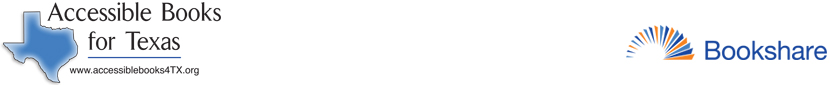 Section B – Workshop Completion InformationCertifying Instructor:_______________________________________Title:                         _____Bookshare Outreach Coordinator__      __ 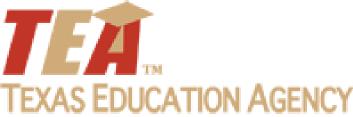 Continuing Professional EducationCertification of Bookshare Workshop CompletionEducator, Please maintain this form in your records as it serves as written documentation and verification of completion of the workshop(s) as indicated below in accordance with the requirements for Continuing Education credits defined and required by the Texas Education Agency (TEA).  This form will serve as evidence of completion of Bookshare CPE hours, should you ever be audited. Section B - Educator informationLast NameEducator, Please maintain this form in your records as it serves as written documentation and verification of completion of the workshop(s) as indicated below in accordance with the requirements for Continuing Education credits defined and required by the Texas Education Agency (TEA).  This form will serve as evidence of completion of Bookshare CPE hours, should you ever be audited. Section B - Educator informationLast NameProvider Name:  Bookshare, a Benetech InitiativeProvider Name:  Bookshare, a Benetech InitiativeCPE Number:  902058CPE Number:  902058ModuleClass LocationCredit HoursCompletion DateStructure and Planning2 credit hoursImplementation 2 credit hoursAssistive Technologies2 credit hours Comments:  